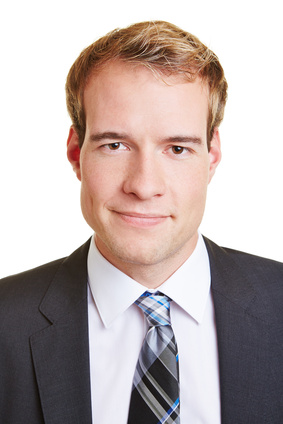 © Robert Kneschke - Fotolia.comPersönlichesName				Jens BallhausGeburtsdatum/-ort		20. Mai 1973, BochumNationalität			deutschFamilienstand			verheiratet, 2 Kinder (7 & 10 Jahre alt)Schule08. 1983 – 06. 1989		Realschule Stadtmitte, Bochum				Abschluss:	Mittlere Reife02. 1995 – 02. 1996		Fachoberschule Technik, Bochum				Abschluss:	FachhochschulreifeAusbildung08. 1992 – 01. 1995	Möller & Gerber GmbH, Witten	(www.moellergerber.de)	Ausbildung zum ZerspanungsmechanikerStudium04. 1996 – 11. 2000		Fachhochschule Köln		Fachrichtung: 	Maschinenbau		Vertiefung:	Konstruktionstechnik		Abschluss: 	Diplom-Ingenieur (FH)Berufserfahrung12. 2000 – 01. 2007	Lüders Maschinenbau GmbH, Burgwedel				(www.lueders.de)				12. 2000 – 02. 2003				VertriebsinnendienstTechnische und kaufmännische AngebotserstellungAngebotsverfolgungTelefonische Beratung der Kunden2003 – 01. 2007GebietsverkaufsleiterPLZ-Gebiete 2 & 3Akquise von Industriekunden & AnlagenbauerBetreuung und technische Beratung der KundenPlanung, Durchführung und Reporting von KundenbesuchenBegleitung der Projekte und Angebote (Nachfassen und Verhandeln) bis zum VertragsabschlussDurchführung von Marktanalysen02. 2007 – 05. 2011		Ciro Flow GmbH, Ellwangen				(www.ciroflow.com)Außendienstmitarbeiter				PLZ-Gebiete 30-38, 48/ 49, 26-28Akquise von Industriekunden & AnlagenbauerBetreuung und technische Beratung der KundenPlanung, Durchführung und Reporting von Kunden und InteressentenbesuchenBegleitung der Projekte und Angebote (Nachfassen und Verhandeln) bis zum VertragsabschlussMarktanalysen & Wettbewerbsbeobachtungseit 06. 2011			Menninger & Reuther GmbH & Co. KG, Hildesheim				(www.menningerreuther.de)2011 – 07. 2013ProduktmanagerEntwicklung und Umsetzung der weltweiten Produkt- & MarketingstrategieWettbewerbsbeobachtung und MarktanalysenApplikationsmanagement und Definition neuer AnwendungenIdentifikation von Kundenzielgruppen für definierte ApplikationenEntwicklung und Implementierung einer globalen Pricing-Strategie für OEMsKonzeption und Erstellung der DokumentationDefinition und Erstellung von Lastenheftendie Unterstützung des Vertriebs bei KundenGestaltung von Messen und WerbemaßnahmenDurchführung von Schulungsmaßnahmen für Kunden und Mitarbeiterseit 08. 2013VertriebsleiterFührung und Verantwortung für den Innen- und AußendienstSteigerung der MarktpräsenzVertriebsreorganisationUmsatz- und BudgetverantwortungDisziplinarische und fachliche Führung der 11 VertriebsmitarbeiterBerufliche Weiterbildung11. 2010	Controlling für Nicht-Controller, Management Circle, Düsseldorf06. 2012	Verhandlungstraining für China, Management-Institut Dr. Kitzmann, Inhouse-SeminarSprachenEnglisch		verhandlungssicher in Wort und SchriftHobbiesFußballspielenKochen (italienische Küche)SchachHannover, den 21.03.2015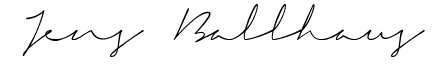 